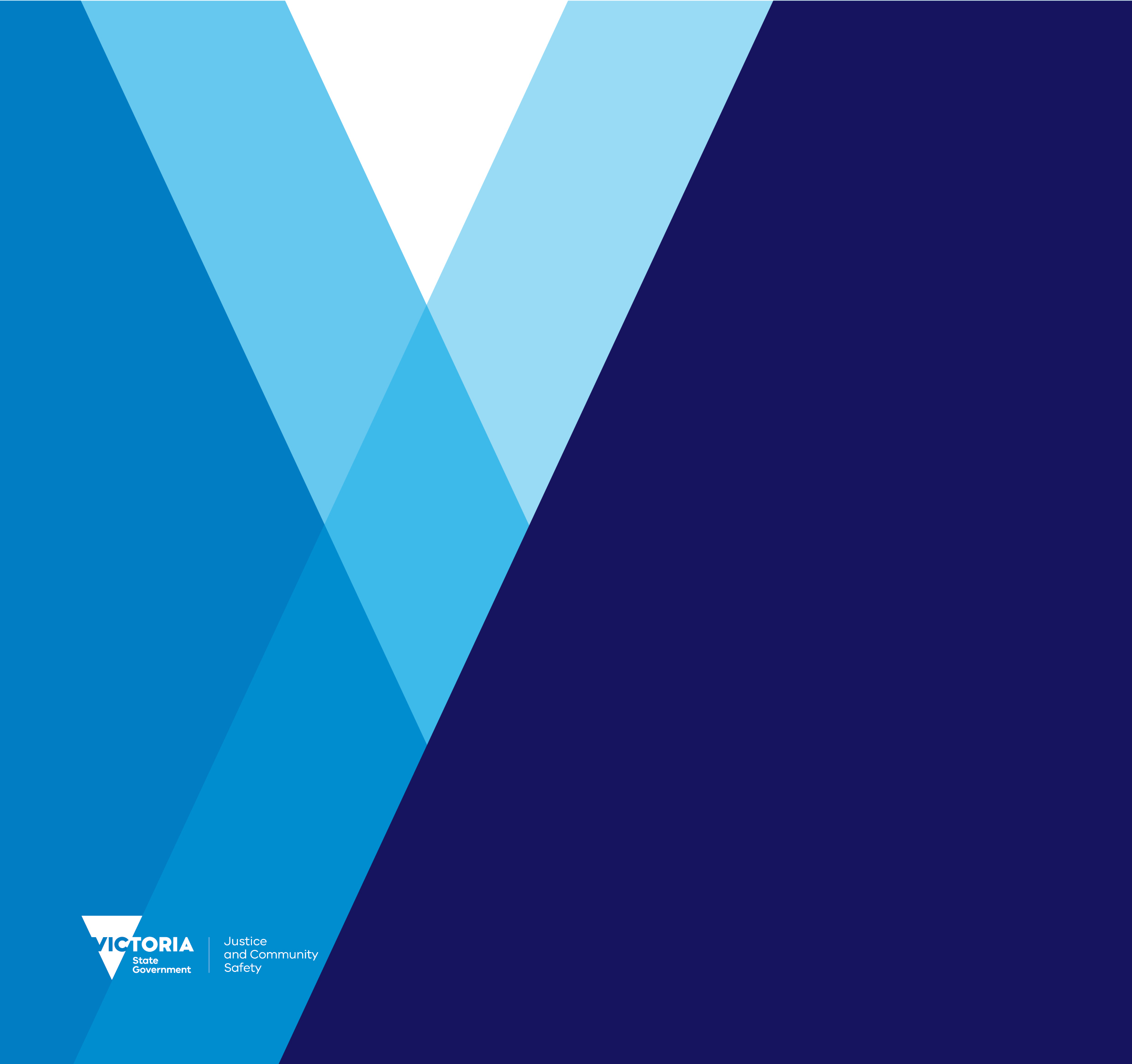 Table of contentsView Receipts	3View Overdue Shipments/Receipts	4Returns	5Need Help?	6View ReceiptsThe View Receipts page enables you to view all receipts that have been recorded for your shipped goods or completed services. 
View Overdue Shipments/ReceiptsThe Overdue Receipts page enables you to view the details of past-due purchase order shipments. Past-due shipments are those items that are past the need-by-date and have not been receipted by the Department.
ReturnsThe Returns screen enables you to view the return history, including the reasons for goods being returned by the department.
Department of Justice and Community SafetyStepAction1Select the Shipments icon to open the View Receipts page 2You can search for a particular receipt using any of the parameters 3Select the Go button to display relevant receipt. NOTE: You may need to select Go to show current receipts.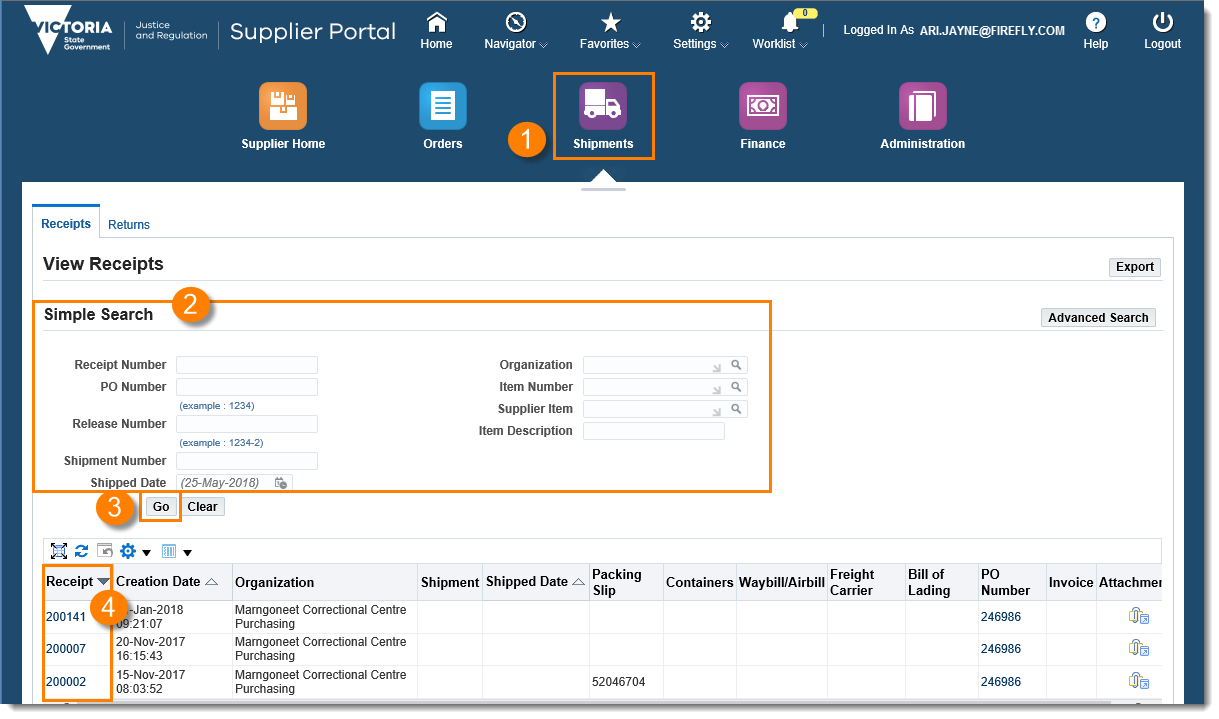 4Select the required receipt link from the Receipt columnThe Receipt Detail page opens with information regarding that particular receipt, including Creation Date, Supplier details, Shipment details and purchase order information.StepAction1Select the Shipments icon2Open the Overdue Receipts tab3You can search for a particular item or service using any of the parameters4Select the Go button to display relevant purchase orders that have not been receipted against and are overdue5Select the required purchase order number from the Receipt column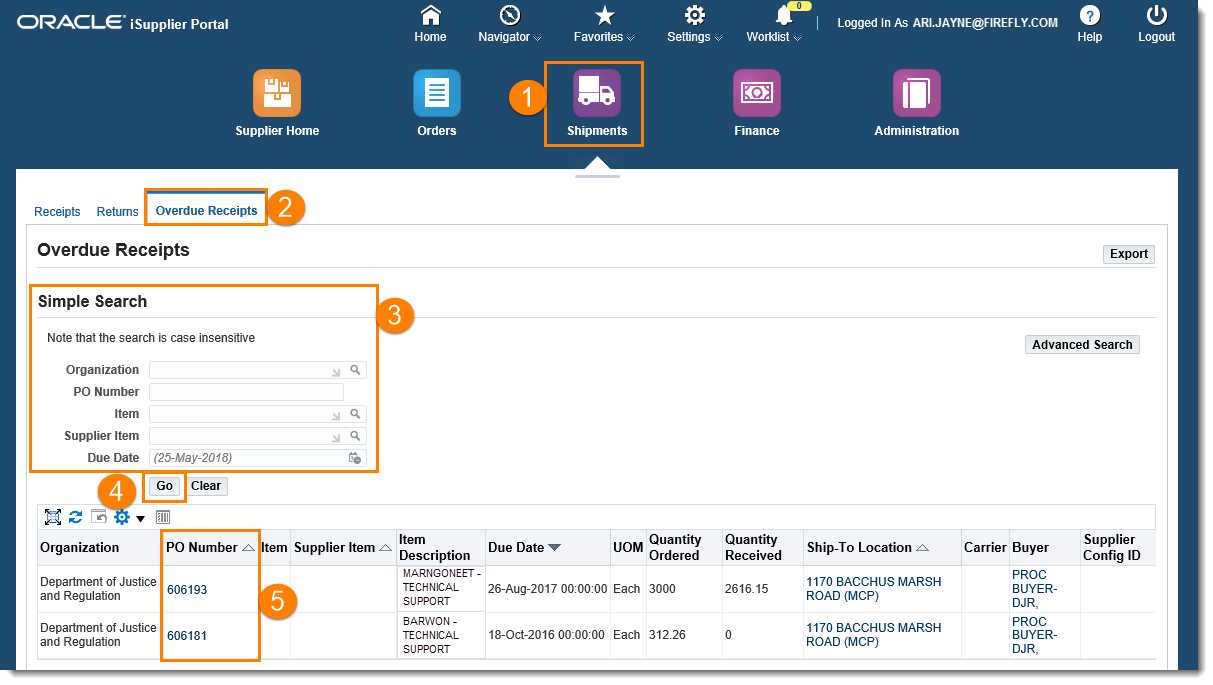 The Purchase Order page opens with information on the status of the purchase orderStepAction1Select the Shipments icon2Open the Returns tab3You can search for a particular item or service using any of the parameters4Select the Go button to display relevant Purchase Orders and Receipts that have returns recorded against them, as well as the reason for the return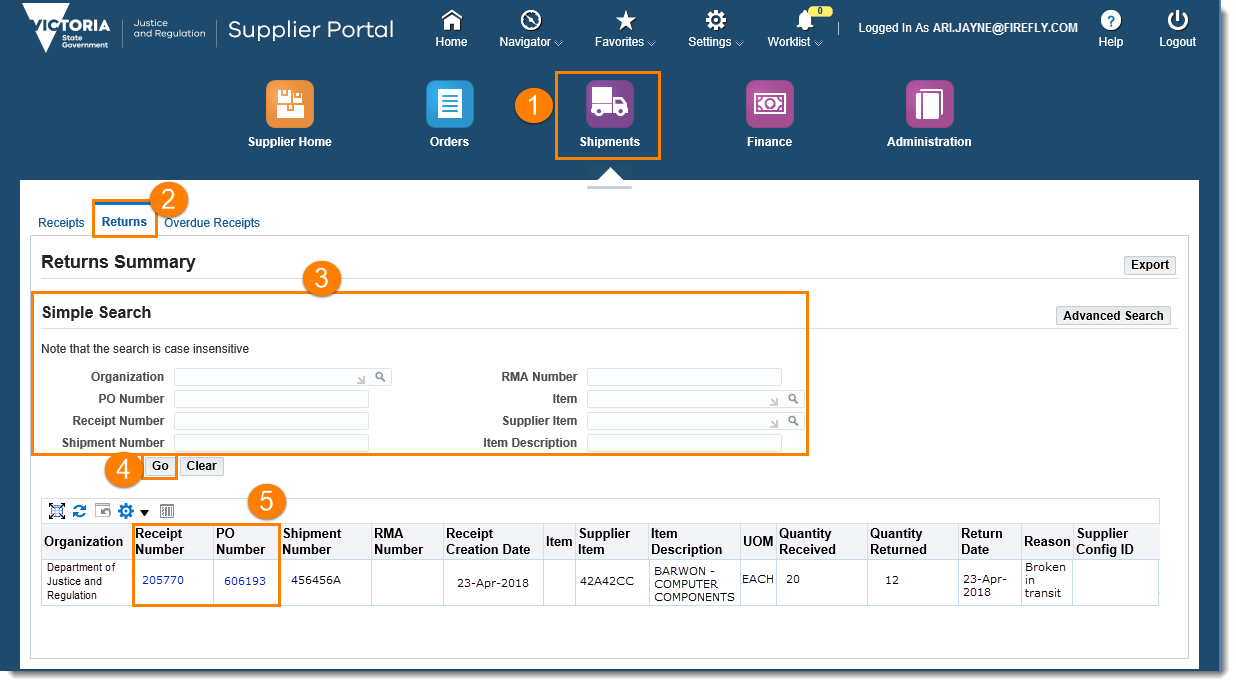 5Select the required purchase order number or receipt number for the return details